PRESS RELEASE DL038NO LEAKAGE IN 10 YEARS WITHKALREZ® PERFLUOROELASTOMER SEALSDramatic increases in instrument performance and reliability have been achieved where original PTFE gasket seals have been replaced with Kalrez® custom gaskets from the DuPont™ Performance Polymers range of products, available in the UK from Dichtomatik Ltd.A Finnish manufacturer of process refractometers was utilising process media at temperatures ranging from -20° to +220°C and pressures from 0.7 bar to 25 bar. These aggressive operating conditions resulted with the PTFE seals needing to be regularly replaced on a 6-12 months operating cycle. However, after the seals were replaced by Kalrez® custom gaskets, there was no experience of fluid leakage over a 10 year period, even though the sealing products were subject to permanent in-line fluids immersion during this period.Because of inherent inelasticity, the original PTFE gaskets were also unable to withstand the dynamic temperature fluctuations of many food, pulp and paper production together with chemical manufacturing processes.												Continued ……The DuPont™ Kalrez® perfluoroelastomer parts have a well proven history of superior performance in a wide range of demanding sealing applications. They are thermally stable up to 327°C, and are resistant to more than 1800 chemicals while retaining high elasticity and long term sealing performance.The delicate digital detector circuits and fibre optics located within the sensor head of the refractometer are protected by twin gaskets which are now more positively sealed from aggressive process media attack. The elasticity, heat resistance and outstanding chemical properties of the Kalrez® gaskets have also substantially reduced the frequency of costly repairs of the refractometer products, resulting in overall savings for both the manufacturer and end-user customers who benefit from vastly reduced disruptive interruptions to their manufacturing and production processes.Since the introduction of Kalrez® perfluoroelastomer parts over 25 years ago, their superiority of performance has been established in an ever widening variety of difficult and demanding sealing applications.Further information is available from:Dichtomatik Ltd, Donington House, Riverside Road, Pride Park, Derby  DE24 8HXTelephone: 01332 524401                    	Fax: 01332 524425e-mail: kalrez@dichtomatik.co.uk          	www.dichtomatik-kalrez.co.uk     (approximately 365 wordsincluding photographic annotation)														Continued ……General InformationSupplier:					Dichtomatik LtdPress Release No:				DL038Press or publishing inquiries to:	Steve Lloyd						Enterprise Marketing Services LtdThe Coach House, 1 Dunstall Road, Barton under Needwood,Burton on Trent, Staffordshire, DE13 8AX, UKTel: +44 (0) 1283 713185Fax: +44 (0) 1283 716172e-mail: info@enterprise-marketing.co.uk Reader response inquiries to:		Mr D Cook of Dichtomatik LtdDownloads:				The press release text (MS Word and PDF format) and image are 						Available for download at:www.enterprise-marketing.co.uk/dl/dl038.htmlOur Reference:				DL038/11/15/V1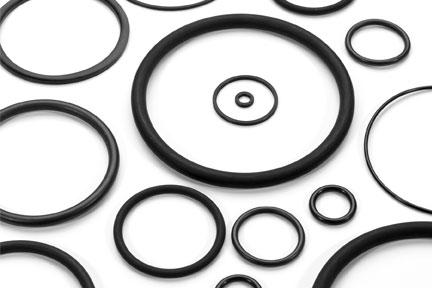 High performance DuPont™ Kalrez® seals which have maintained ‘no leakage’ during 10 years of operation. These products are available in the UK from Dichtomatik LtdDownload high resolution 300dpi imageDownload low resolution 72dpi imageEND